Bronze level (small) emergency scenarioYou are a museum in the centre of a Yorkshire city housed in an 18th century building.  It is 03:00, a coffee machine in the cafe has had a fault causing it to leak water.  The water has come through the ceiling into the photographic room where a number of items where waiting to be photographed.The items include:An armour on a standFive firearms on a table, one with bone inlayA painted metal helmet on a standAn 18th century pen and ink drawing of armour decorationOnly the security team is in the museum and they have rung you to tell you about the problem.  What should you do?To respond to this situation:What can you tell security to do before you get there?What will you do when you arrive?What handling issues may you have to be aware of?What health and safety considerations will there be?What materials and equipment will you get?What rules will you establish to guide your response? What issues will guide the response?Resources:You have an emergency kit with lights, extension, materials such as blotting paper, plastic sheeting, mops, buckets etc.  You also have a chest freezer that is used for pest control.Bronze level emergency scenario response: facilitator’s notesBefore you arriveSwitch of waterSwitch on chest freezerAsk them to get emergency kit and trolley readyWhat you can ask may depend on the training they have hadOn your arrivalSpeak to person who found situation and get overviewCarry out risk assessment  Set up lightsSet up table in dry areaRemove the drawing first as most at risk, using plastic sheet Remove other objects Place drawing on blotting paper or wrap for freezer? (check with Sharon)Air dry other objectsDo not pat dry painted helmetLay weights on inlay to stop them liftingH&SRisk assessmentCheck if near lighting using tourchesCheck ceiling looks safeCheck floor in case slippyWear appropriate foot wearPPE (at least gloves)HandlingHow is the armour attached to stand? Will any thing fall off if you lift it?Avoid touching painted surface on helmetBe careful not to catch inlay on firearm with glovesEquipment and materialsPlastic sheetingBlotting paperFreezer just in caseFanWeightsSilver level (moderate) emergency scenarioYou are a small independent archive in the centre of a North Yorkshire market town. The archive is housed in an early 20th century building rented from the local authority. It is staffed by a Director, a General Manager and 8 long-standing volunteers. There has been a fire in the late afternoon in one of your stores caused by faulty wiring. Some painted wood panelling has smouldered but the fire was detected by smoke alarms early on and contained by the Fire Brigade. The entire room and its contents are covered in a ‘greasy’ sooty deposit and the air smells acrid but the store’s contents are not water damaged. The lights do not work due to the electrical damage.The store houses 2 filing cabinets of administrative material and some small drawers with old card indexes as well as the following on open powder coated shelves:50  (unboxed) 19th century cloth and leather pattern books60 boxed manuscripts and printed material200 19th and 20th century booksIt is winter and outdoor temperature and relative humidity are low.To respond to this situation:What health and safety considerations will there be?What external agencies and help will you need?What staff input do you require?What space will you need?What materials and equipment will you get?What rules will you establish to guide your response? What issues will guide the response?Resources:AN ACCOUNT OF THE CONSERVATION AND PRESERVATION PROCEDURES FOLLOWING A FIRE AT THE HUNTINGTON LIBRARY AND ART GALLERY Barbara Roberts et. al. JAIC [Journal of the American Institute for Conservation] 1988, Volume 27, Number 1, pp 1-31http://cool.conservation-us.org/coolaic/jaic/articles/jaic27-01-001_indx.htmlTHE FIRE AT THE ROYAL SASKATCHEWAN MUSEUM, PART 1: SALVAGE, INITIAL RESPONSE, AND THE IMPLICATIONS FOR DISASTER PLANNING Sarah Spafford-Ricci, Fiona Graham JAIC 1988, Volume 39, Number 1http://cool.conservation-us.org/jaic/articles/jaic39-01-002_3.htmlSilver level emergency scenario response: facilitator’s notesH&SSwitch off air con. to stop spread of smoke Get clearance from Fire Officer to enter Ventilate if possible (be aware of exterior RH above about 50% and security if opening windows)Risk assessment (some risk assessment can be done in advance)PPE (e.g. respiratory, skin, eye protection) - soot can contain hazardous chemicalsHazard tape/no touching signs/restricted accessLighting (generator needed)Maintenance of electrics prior to fire as part of risk managementExternalsFire Service; electrician; landlord; loss adjustors (building AND collections affected); conservators; volunteers and temporary staff; networks (e.g RRN); trustees/important donors; possibly a commercial recovery firm (insurers may appoint one but not all firms are appropriate for heritage collections- though they may be ok for non collections material–so check their credentials before the emergency)Staff inputClear roles needed so that focus is maintained and decisions expedited fast (no deviating from the specific roles) with good team working/communication; liaison with landlord’s camp v. importantPastoral support for staff – the damage can be devastatingLots of people required for cleaning soot– options could include conservator who trains volunteers [these could extend beyond the regular ones] and temporary staff and/or a specialist recovery firm; salvage priorities would be dictated by uniqueness/value so pattern books and manuscripts (if damaged) then books – replacement rather than salvage of books could be considered; consider disposal/retention of admin/card index materialSpaceSecure and dry (‘clean’ and ‘dirty’?) temporary stores and treatment area, preferably on-site (items will have to be moved to allow clean-up of damaged store)Materials/EquipmentPPE (e.g. Tyvek suits, overshoes, respirators with particulate filter and goggles or head top respirator, nitrile gloves)Crates and dolliesExtension cordGenerator and lampsMuseum Vacuums with HEPA filterSmoke sponges (AKA chemical sponges)Tables and plastic sheeting for clean-upRefuse sacks (spent cleaning material may be considered ‘special waste’); documentation both written and photographic (for recording removal, treatment etc)IssuesLandlord/building (potential conflict with collections salvage priorities; care over chemicals used in clean-up of building – landlord likely to use commercial company); need for all to understand conservation issues so liaison crucialSecurity (there will be many interested parties on-site, at least initially)Funds for supplies and services etc need releasing quicklyPR (using PR in early stages to get donations etc; media contacts, internet etc)Communications external/ internal (lots of agencies and individuals will be involved)Business continuityConservation issues - Handling – no touching until initial vacuum; care with handling/moving/cleaning so as not to increase the damageNeed to act within weeks as soot gets harder to removeSoot can be acidic (try to limit RH rises to reduce risk)Smoke constituents –may need analysisNo ozone to deoderize collections; conservators can advise on deoderizing small batches______________________________________________________________Silver level emergency scenario response: participants’ notesH&STurn off electricityPPE (masks, gloves, safety shoes etc)Generator, lights, extractorAir into buildingGet public out/don’t let public back inExternalsStaff inputManager and Director; 4 volunteersSpaceAnother room within the building for storage and a midway point for cleaning; temporary storage containersMaterials/EquipmentBoxes and cratesCagesTrolleysPolytheneFreezer bags [no need for freezing as damaged materials are not wet – dry removal of soot needed]LightsGeneratorCleaning equipmentTea, coffee, (chocolate) biscuitsStationery – removal forms and labelsGold level (large) emergency scenarioQueensland Art Gallery floodAt Queensland Art Gallery, you have 24 hours warning that flood water will inundate your area. Many of the collections should be out of reach of the water, being on upper levels, but there are some temporary exhibitions and loans that are at risk- the international and Australian collections on the lower level of the building, including current featured exhibitions Scott Bedford: Introducing Reinhardt Dammn and Vida Lahey: Colour And Modernism.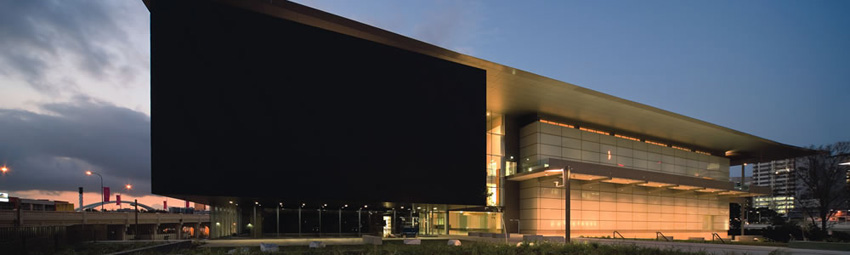 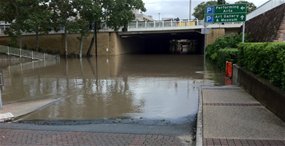 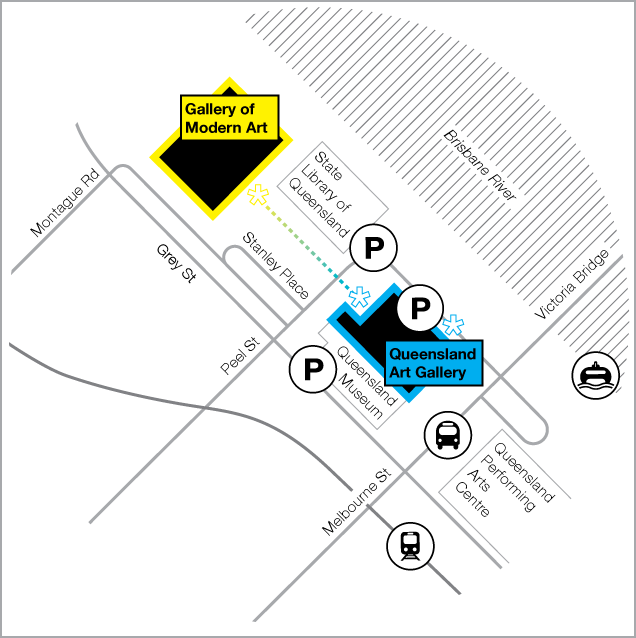 The car park is on a low levelTo respond to this situation:What health and safety considerations will there be?What external agencies and help will you need?What staff input do you require?What space will you need ?What materials and equipment will you get?What rules will you establish to guide your response?Gold level emergency scenario response: facilitator’s noteshttp://www.abc.net.au/news/stories/2011/01/12/3111440.htmmoved things up a levelusing twitter and facebookhumiditypower cuts- Electricians- Volunteers- Insurers- RRN- Conservators- Security people